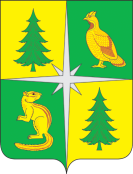 РОССИЙСКАЯ ФЕДЕРАЦИЯИРКУТСКАЯ ОБЛАСТЬАДМИНИСТРАЦИЯ ЧУНСКОГО РАЙОНА Постановление__________________                               рп. Чунский				№ ______________О внесении изменений в муниципальную программу Чунского районного муниципального образования «Развитие коммунальной инфраструктуры объектов социальной сферы, находящихся в муниципальной собственности Чунского районного муниципального образования» на 2019 – 2026 годы В целях приведения объема финансирования муниципальной программы «Развитие коммунальной инфраструктуры объектов социальной сферы, находящихся в муниципальной собственности Чунского районного муниципального образования» на 2019 – 2026 годы, утвержденной постановлением администрации Чунского района от 12.01.2021 года № 2, в соответствие с решением Чунской районной Думы № 210 от 19.06.2024 года «О внесении изменений в решение Чунской районной Думы от 27.12.2023 года № 183 «О бюджете Чунского районного муниципального образования на 2024 год и плановый период 2025 и 2026 годов», руководствуясь Федеральным законом «Об общих принципах организации местного самоуправления в Российской Федерации» от 06.10.2003 года № 131-ФЗ (в редакции от 15.05.2024 года), Порядком разработки, реализации и оценки эффективности реализации муниципальных программ Чунского районного муниципального образования, утвержденным постановлением администрации Чунского района от 24.03.2021 года № 34, статьями 38, 50 Устава Чунского районного муниципального образования,Внести изменения в муниципальную программу Чунского районного муниципального образования «Развитие коммунальной инфраструктуры объектов социальной сферы, находящихся в муниципальной собственности Чунского районного муниципального образования» на 2019 – 2026 годы, утвержденную постановлением администрации Чунского района от 12.01.2021 года № 2 (прилагаются).Опубликовать настоящее постановление в средствах массовой информации и разместить на официальном сайте администрации Чунского района в информационно-телекоммуникационной сети Интернет.В течение 10 дней со дня официального опубликования настоящего постановления отделу градостроительства, транспорта, связи и коммунального хозяйства аппарата администрации Чунского района (Колотилкина О.М.) разместить изменения, утвержденные настоящим постановлением в Государственной автоматизированной информационной системе «Управление» (www.gasu.gov.ru) и предоставить лицу, ответственному за размещение информации на сайте администрации Чунского района актуальную редакцию муниципальной программы в электронном виде для размещения на официальном сайте администрации Чунского района в разделе «Муниципальные программы». Настоящее постановление вступает в силу со дня его официального опубликования.Контроль исполнения настоящего постановления оставляю за собой.Исполняющий обязанностимэра Чунского района									О.А. ТолпекинаПриложение к постановлениюадминистрации Чунского районаот ________________№________Изменения, вносимые в муниципальную программу Чунского районного муниципального образования «Развитие коммунальной инфраструктуры объектов социальной сферы, находящихся в муниципальной собственности Чунского районного муниципального образования» на 2019 – 2026 годы, утвержденную постановлением администрации Чунского района от 12.01.2021 года № 2Строку 9 «Объем и источники финансирования муниципальной программы» главы 1 «Паспорт муниципальной программы» изложить в следующей редакции:Абзац 2 главы 4 «Объем и источники финансирования муниципальной программы» изложить в следующей редакции:«Общий объем денежных средств для реализации мероприятий программы составляет – 24 194,13 тыс. рублей, в том числе бюджет Чунского районного муниципального образования – 7 943,13 тыс. рублей, областной бюджет – 16 251,00 тыс. рублей.».Таблицу 1.1 «Объем и источники финансирования муниципальной программы» изложить в новой редакции (приложение 1).Таблицу 1.2 «Прогнозная (справочная) оценка объема финансирования муниципальной программы» изложить в новой редакции (приложение 2).Таблицу 2.1 «Система мероприятий подпрограммы 1» изложить в новой редакции (приложение 3).Исполняющий обязанностируководителя аппаратаадминистрации Чунского района							В.В. НазароваПриложение 1к изменениям, вносимым в муниципальную программу Чунского районного муниципального образования «Развитие коммунальной инфраструктуры объектов социальной сферы, находящихся в муниципальной собственности Чунского районного муниципального образования» на 2019 – 2026 годы, утвержденную постановлением администрации Чунского района от 12.01.2021 года № 2ОБЪЕМ И ИСТОЧНИКИ ФИНАНСИРОВАНИЯ МУНИЦИПАЛЬНОЙ ПРОГРАММЫТаблица 1.1Исполняющий обязанностируководителя аппарата администрации Чунского района										В.В. Назарова Приложение 2к изменениям, вносимым в муниципальную программу Чунского районного муниципального образования «Развитие коммунальной инфраструктуры объектов социальной сферы, находящихся в муниципальной собственности Чунского районного муниципального образования» на 2019 – 2026 годы, утвержденную постановлением администрации Чунского района от 12.01.2021 года № 2ПРОГНОЗНАЯ (СПРАВОЧНАЯ) ОЦЕНКА ОБЪЕМА ФИНАНСИРОВАНИЯ МУНИЦИПАЛЬНОЙ ПРОГРАММЫТаблица 1.2Список сокращений, используемых в программе:МОБУ СОШ – муниципальное общеобразовательное бюджетное учреждение средняя общеобразовательная школа;МОБУ ООШ – муниципальное общеобразовательное бюджетное учреждение основная общеобразовательная школа;МДОБУ – муниципальное дошкольное образовательное бюджетное учреждение;МБУК «МЦБС Чунского района» – муниципальное бюджетное учреждение культуры «Межпоселенческая централизованная библиотечная система Чунского района»;МБОУ ДО ЦРТ «Народные ремесла» – муниципальное бюджетное МБОУ ДО ЦРТ «Народные ремесла» – муниципальное бюджетное образовательное учреждение дополнительного образования центр развития творчества «Народные ремесла»;ТВС – сети тепловодоснабжения;ХВС – сети холодного водоснабжения;КС – канализационные сети.Исполняющий обязанностируководителя аппарата администрации Чунского района										В.В. Назарова Приложение 3к изменениям, вносимым в муниципальную программу Чунского районного муниципального образования «Развитие коммунальной инфраструктуры объектов социальной сферы, находящихся в муниципальной собственности Чунского районного муниципального образования» на 2019 – 2026 годы, утвержденную постановлением администрации Чунского района от 12.01.2021 года № 2СИСТЕМА МЕРОПРИЯТИЙ ПОДПРОГРАММЫ 1Таблица 2.1Список сокращений, используемых в подпрограмме 1:ОБ – бюджет Иркутской области;БЧРМО – бюджет Чунского районного муниципального образования;МОБУ СОШ – муниципальное общеобразовательное бюджетное учреждение средняя общеобразовательная школа;МОБУ ООШ – муниципальное общеобразовательное бюджетное учреждение основная общеобразовательная школа;МДОБУ – муниципальное дошкольное образовательное бюджетное учреждение;МБУК «МЦБС Чунского района» – муниципальное бюджетное учреждение культуры «Межпоселенческая централизованная библиотечная система Чунского района»;МБОУ ДО ЦРТ «Народные ремесла» –муниципальное бюджетное образовательное учреждение дополнительного образования центр развития творчества «Народные ремесла»;ТВС – сети тепловодоснабжения;ХВС – сети холодного водоснабжения;КС – канализационные сети.Исполняющий обязанностируководителя аппарата администрации Чунского района										В.В. Назарова9Объем и источники финансирования муниципальной программыОбщий объем финансирования муниципальной программы составляет 24 194,13 тыс. руб., в том числе:1. по подпрограммам:а) подпрограмма 1 «Модернизация коммунальной инфраструктуры объектов социальной сферы, находящихся в муниципальной собственности Чунского районного муниципального образования» – 17 934,19 тыс. руб.;б) подпрограмма 2 «Энергосбережение и повышение энергетической эффективности объектов социальной сферы, находящихся в муниципальной собственности Чунского районного муниципального образования» – 5 713,18 тыс. руб.;в) подпрограмма 3 «Реконструкция и капитальный ремонт объектов социальной сферы, находящихся в муниципальной собственности Чунского районного муниципального образования» – 546,76 тыс. руб.2. по годам реализации:а) 2019 год – 6 173,21 тыс. руб.;б) 2020 год – 433,98 тыс. руб.;в) 2021 год – 6 305,33 тыс. руб.;г) 2022 год – 1 993,46 тыс. руб.;д) 2023 год – 7 124,00 тыс. руб.;е) 2024 год – 1 192,00 тыс. руб.;ж) 2025 год – 972,15 тыс. руб.;з) 2026 год – 00,00 тыс. руб.3. по источникам финансирования:а) бюджет Чунского районного муниципального образования – 7 943,13 тыс. руб.;б) бюджет Иркутской области – 16 251,00 тыс. руб.№ п/пИсточник финансирования муниципальной программыОбъем финансирования муниципальной программы, тыс. руб.Объем финансирования муниципальной программы, тыс. руб.Объем финансирования муниципальной программы, тыс. руб.Объем финансирования муниципальной программы, тыс. руб.Объем финансирования муниципальной программы, тыс. руб.Объем финансирования муниципальной программы, тыс. руб.Объем финансирования муниципальной программы, тыс. руб.Объем финансирования муниципальной программы, тыс. руб.Объем финансирования муниципальной программы, тыс. руб.№ п/пИсточник финансирования муниципальной программыза весь период реализации2019 год2020 год2021 год2022 год2023 год2024 год2025 год2026 год12345678910111.Муниципальная программа «Развитие коммунальной инфраструктуры объектов социальной сферы, находящихся в муниципальной собственности Чунского районного муниципального образования» на 2019 – 2026 годыМуниципальная программа «Развитие коммунальной инфраструктуры объектов социальной сферы, находящихся в муниципальной собственности Чунского районного муниципального образования» на 2019 – 2026 годыМуниципальная программа «Развитие коммунальной инфраструктуры объектов социальной сферы, находящихся в муниципальной собственности Чунского районного муниципального образования» на 2019 – 2026 годыМуниципальная программа «Развитие коммунальной инфраструктуры объектов социальной сферы, находящихся в муниципальной собственности Чунского районного муниципального образования» на 2019 – 2026 годыМуниципальная программа «Развитие коммунальной инфраструктуры объектов социальной сферы, находящихся в муниципальной собственности Чунского районного муниципального образования» на 2019 – 2026 годыМуниципальная программа «Развитие коммунальной инфраструктуры объектов социальной сферы, находящихся в муниципальной собственности Чунского районного муниципального образования» на 2019 – 2026 годыМуниципальная программа «Развитие коммунальной инфраструктуры объектов социальной сферы, находящихся в муниципальной собственности Чунского районного муниципального образования» на 2019 – 2026 годыМуниципальная программа «Развитие коммунальной инфраструктуры объектов социальной сферы, находящихся в муниципальной собственности Чунского районного муниципального образования» на 2019 – 2026 годыМуниципальная программа «Развитие коммунальной инфраструктуры объектов социальной сферы, находящихся в муниципальной собственности Чунского районного муниципального образования» на 2019 – 2026 годыМуниципальная программа «Развитие коммунальной инфраструктуры объектов социальной сферы, находящихся в муниципальной собственности Чунского районного муниципального образования» на 2019 – 2026 годы1.1.Всего, в том числе:24 194,136 173,21433,986 305,331 993,467 124,001 192,00972,150,001.1.1.бюджет Чунского районного муниципального образования7 943,13923,41433,981 054,931 993,461 373,201 192,00972,150,001.1.2.бюджет Иркутской области16 251,005 249,800,005 250,400,005 750,800,000,000,002.Подпрограмма 1 «Модернизация коммунальной инфраструктуры объектов социальной сферы, находящихся в муниципальной собственности Чунского районного муниципального образования»Подпрограмма 1 «Модернизация коммунальной инфраструктуры объектов социальной сферы, находящихся в муниципальной собственности Чунского районного муниципального образования»Подпрограмма 1 «Модернизация коммунальной инфраструктуры объектов социальной сферы, находящихся в муниципальной собственности Чунского районного муниципального образования»Подпрограмма 1 «Модернизация коммунальной инфраструктуры объектов социальной сферы, находящихся в муниципальной собственности Чунского районного муниципального образования»Подпрограмма 1 «Модернизация коммунальной инфраструктуры объектов социальной сферы, находящихся в муниципальной собственности Чунского районного муниципального образования»Подпрограмма 1 «Модернизация коммунальной инфраструктуры объектов социальной сферы, находящихся в муниципальной собственности Чунского районного муниципального образования»Подпрограмма 1 «Модернизация коммунальной инфраструктуры объектов социальной сферы, находящихся в муниципальной собственности Чунского районного муниципального образования»Подпрограмма 1 «Модернизация коммунальной инфраструктуры объектов социальной сферы, находящихся в муниципальной собственности Чунского районного муниципального образования»Подпрограмма 1 «Модернизация коммунальной инфраструктуры объектов социальной сферы, находящихся в муниципальной собственности Чунского районного муниципального образования»Подпрограмма 1 «Модернизация коммунальной инфраструктуры объектов социальной сферы, находящихся в муниципальной собственности Чунского районного муниципального образования»2.1.Всего, в том числе:17 934,195 626,450,003 645,59600,006 155,801 034,20872,150,002.1.1.бюджет Чунского районного муниципального образования3 753,79376,650,00255,19600,00615,601 034,20872,150,002.1.2.бюджет Иркутской области14 180,405 249,800,003 390,400,005 540,200,000,000,003.Подпрограмма 2 «Энергосбережение и повышение энергетической эффективности объектов социальной сферы, находящихся в муниципальной собственности Чунского районного муниципального образования»Подпрограмма 2 «Энергосбережение и повышение энергетической эффективности объектов социальной сферы, находящихся в муниципальной собственности Чунского районного муниципального образования»Подпрограмма 2 «Энергосбережение и повышение энергетической эффективности объектов социальной сферы, находящихся в муниципальной собственности Чунского районного муниципального образования»Подпрограмма 2 «Энергосбережение и повышение энергетической эффективности объектов социальной сферы, находящихся в муниципальной собственности Чунского районного муниципального образования»Подпрограмма 2 «Энергосбережение и повышение энергетической эффективности объектов социальной сферы, находящихся в муниципальной собственности Чунского районного муниципального образования»Подпрограмма 2 «Энергосбережение и повышение энергетической эффективности объектов социальной сферы, находящихся в муниципальной собственности Чунского районного муниципального образования»Подпрограмма 2 «Энергосбережение и повышение энергетической эффективности объектов социальной сферы, находящихся в муниципальной собственности Чунского районного муниципального образования»Подпрограмма 2 «Энергосбережение и повышение энергетической эффективности объектов социальной сферы, находящихся в муниципальной собственности Чунского районного муниципального образования»Подпрограмма 2 «Энергосбережение и повышение энергетической эффективности объектов социальной сферы, находящихся в муниципальной собственности Чунского районного муниципального образования»Подпрограмма 2 «Энергосбережение и повышение энергетической эффективности объектов социальной сферы, находящихся в муниципальной собственности Чунского районного муниципального образования»3.1.Всего, в том числе:5 713,180,00433,982 659,741 393,46968,20157,80100,000,003.1.1.бюджет Чунского районного муниципального образования3 642,580,00433,98799,741 393,46757,60157,80100,000,003.1.2.бюджет Иркутской области2 070,600,000,001 860,000,00210,600,000,000,0012345678910114.Подпрограмма 3 «Реконструкция и капитальный ремонт объектов социальной сферы, находящихся в муниципальной собственности Чунского районного муниципального образования»Подпрограмма 3 «Реконструкция и капитальный ремонт объектов социальной сферы, находящихся в муниципальной собственности Чунского районного муниципального образования»Подпрограмма 3 «Реконструкция и капитальный ремонт объектов социальной сферы, находящихся в муниципальной собственности Чунского районного муниципального образования»Подпрограмма 3 «Реконструкция и капитальный ремонт объектов социальной сферы, находящихся в муниципальной собственности Чунского районного муниципального образования»Подпрограмма 3 «Реконструкция и капитальный ремонт объектов социальной сферы, находящихся в муниципальной собственности Чунского районного муниципального образования»Подпрограмма 3 «Реконструкция и капитальный ремонт объектов социальной сферы, находящихся в муниципальной собственности Чунского районного муниципального образования»Подпрограмма 3 «Реконструкция и капитальный ремонт объектов социальной сферы, находящихся в муниципальной собственности Чунского районного муниципального образования»Подпрограмма 3 «Реконструкция и капитальный ремонт объектов социальной сферы, находящихся в муниципальной собственности Чунского районного муниципального образования»Подпрограмма 3 «Реконструкция и капитальный ремонт объектов социальной сферы, находящихся в муниципальной собственности Чунского районного муниципального образования»Подпрограмма 3 «Реконструкция и капитальный ремонт объектов социальной сферы, находящихся в муниципальной собственности Чунского районного муниципального образования»4.1.Всего, в том числе:546,76546,760,000,000,000,000,000,000,004.1.1.бюджет Чунского районного муниципального образования546,76546,760,000,000,000,000,000,000,004.1.2.бюджет Иркутской области0,000,000,000,000,000,000,000,000,00№ п/пИсточник финансирования муниципальной программыОбъем финансирования муниципальной программы, тыс. руб.Объем финансирования муниципальной программы, тыс. руб.Объем финансирования муниципальной программы, тыс. руб.Объем финансирования муниципальной программы, тыс. руб.Объем финансирования муниципальной программы, тыс. руб.Объем финансирования муниципальной программы, тыс. руб.Объем финансирования муниципальной программы, тыс. руб.Объем финансирования муниципальной программы, тыс. руб.Объем финансирования муниципальной программы, тыс. руб.№ п/пИсточник финансирования муниципальной программыза весь период реализации2019 год2020 год2021 год2022 год2023 год2024 год2025 год2026 год12345678910111.Муниципальная программа «Развитие коммунальной инфраструктуры объектов социальной сферы, находящихся в муниципальной собственности Чунского районного муниципального образования» на 2019 – 2026 годыМуниципальная программа «Развитие коммунальной инфраструктуры объектов социальной сферы, находящихся в муниципальной собственности Чунского районного муниципального образования» на 2019 – 2026 годыМуниципальная программа «Развитие коммунальной инфраструктуры объектов социальной сферы, находящихся в муниципальной собственности Чунского районного муниципального образования» на 2019 – 2026 годыМуниципальная программа «Развитие коммунальной инфраструктуры объектов социальной сферы, находящихся в муниципальной собственности Чунского районного муниципального образования» на 2019 – 2026 годыМуниципальная программа «Развитие коммунальной инфраструктуры объектов социальной сферы, находящихся в муниципальной собственности Чунского районного муниципального образования» на 2019 – 2026 годыМуниципальная программа «Развитие коммунальной инфраструктуры объектов социальной сферы, находящихся в муниципальной собственности Чунского районного муниципального образования» на 2019 – 2026 годыМуниципальная программа «Развитие коммунальной инфраструктуры объектов социальной сферы, находящихся в муниципальной собственности Чунского районного муниципального образования» на 2019 – 2026 годыМуниципальная программа «Развитие коммунальной инфраструктуры объектов социальной сферы, находящихся в муниципальной собственности Чунского районного муниципального образования» на 2019 – 2026 годыМуниципальная программа «Развитие коммунальной инфраструктуры объектов социальной сферы, находящихся в муниципальной собственности Чунского районного муниципального образования» на 2019 – 2026 годыМуниципальная программа «Развитие коммунальной инфраструктуры объектов социальной сферы, находящихся в муниципальной собственности Чунского районного муниципального образования» на 2019 – 2026 годы1.1.Всего, в том числе:38 807,245 626,450,005 645,590,006 389,8010 243,5810 901,820,001.1.1.бюджет Чунского районного муниципального образования3317,19376,650,00395,190,00639,001 034,20872,150,001.1.2.бюджет Иркутской области35490,055 249,800,005 250,400,005 750,809 209,3810 029,670,002.Подпрограмма 1 «Модернизация коммунальной инфраструктуры объектов социальной сферы, находящихся в муниципальной собственности Чунского районного муниципального образования»Подпрограмма 1 «Модернизация коммунальной инфраструктуры объектов социальной сферы, находящихся в муниципальной собственности Чунского районного муниципального образования»Подпрограмма 1 «Модернизация коммунальной инфраструктуры объектов социальной сферы, находящихся в муниципальной собственности Чунского районного муниципального образования»Подпрограмма 1 «Модернизация коммунальной инфраструктуры объектов социальной сферы, находящихся в муниципальной собственности Чунского районного муниципального образования»Подпрограмма 1 «Модернизация коммунальной инфраструктуры объектов социальной сферы, находящихся в муниципальной собственности Чунского районного муниципального образования»Подпрограмма 1 «Модернизация коммунальной инфраструктуры объектов социальной сферы, находящихся в муниципальной собственности Чунского районного муниципального образования»Подпрограмма 1 «Модернизация коммунальной инфраструктуры объектов социальной сферы, находящихся в муниципальной собственности Чунского районного муниципального образования»Подпрограмма 1 «Модернизация коммунальной инфраструктуры объектов социальной сферы, находящихся в муниципальной собственности Чунского районного муниципального образования»Подпрограмма 1 «Модернизация коммунальной инфраструктуры объектов социальной сферы, находящихся в муниципальной собственности Чунского районного муниципального образования»Подпрограмма 1 «Модернизация коммунальной инфраструктуры объектов социальной сферы, находящихся в муниципальной собственности Чунского районного муниципального образования»2.1.Всего, в том числе:36 573,245 626,450,003 645,590,006 155,8010 243,5810 901,820,002.1.1.бюджет Чунского районного муниципального образования3 153,79376,650,00255,190,00615,601 034,20872,150,002.1.2.бюджет Иркутской области33 419,455 249,800,003 390,400,005 540,209 209,3810 029,670,002.2.Мероприятие 1.1.1. «МОБУ СОШ № 20 п. Каменск», в том числе:321,70321,700,000,000,000,000,000,000,002.2.1.бюджет Чунского районного муниципального образования22,5222,520,000,000,000,000,000,000,002.2.2.бюджет Иркутской области299,18299,180,000,000,000,000,000,000,0012345678910112.3.Мероприятие 1.2.1. «МОБУ СОШ № 20 п. Каменск», в том числе:415,66415,660,000,000,000,000,000,000,002.3.1.бюджет Чунского районного муниципального образования29,1029,100,000,000,000,000,000,000,002.3.2.бюджет Иркутской области386,56386,560,000,000,000,000,000,000,002.4.Мероприятие 1.2.2. «МОБУ СОШ № 7 п. Веселый», в том числе:3 015,66415,660,000,000,000,001 000,001 600,000,002.4.1.бюджет Чунского районного муниципального образования258,1029,100,000,000,000,00101,00128,000,002.4.2.бюджет Иркутской области2 727,56386,560,000,000,000,00899,001 472,000,002.5.Мероприятие 1.2.3. «МОБУ ООШ № 15 п. Изыкан», в том числе:415,66415,660,000,000,000,000,000,000,002.5.1.бюджет Чунского районного муниципального образования29,1029,100,000,000,000,000,000,000,002.5.2.бюджет Иркутской области386,56386,560,000,000,000,000,000,000,002.6.Мероприятие 1.2.4. «МОБУ ООШ № 16 д. Кулиш», в том числе:1 130,000,000,000,000,000,00430,00700,000,002.6.1.бюджет Чунского районного муниципального образования99,430,000,000,000,000,0043,4356,000,002.6.2.бюджет Иркутской области1 030,570,000,000,000,000,00386,57644,000,002.7.Мероприятие 1.2.5. «МОБУ СОШ № 6 п. Парчум», в том числе:3 950,000,000,000,000,000,001 650,002 300,000,002.7.1.бюджет Чунского районного муниципального образования350,650,000,000,000,000,00166,65184,000,002.7.2.бюджет Иркутской области3 599,350,000,000,000,000,001 483,352 116,000,002.8.Мероприятие 1.3.1. «МДОБУ детский сад № 1 р.п. Чунский (ТВС)», в том числе:3807,673807,670,000,000,000,000,000,000,002.8.1.бюджет Чунского районного муниципального образования266,53266,530,000,000,000,000,000,000,002.8.2.бюджет Иркутской области3541,143541,140,000,000,000,000,000,000,0012345678910112.9.Мероприятие 1.3.2. «МДОБУ детский сад № 4 р.п. Чунский (ТВС)», в том числе:1 809,840,000,001 809,840,000,000,000,000,002.9.1.бюджет Чунского районного муниципального образования126,640,000,00126,640,000,000,000,000,002.9.2.бюджет Иркутской области1 683,200,000,001 683,200,000,000,000,000,002.10.Мероприятие 1.3.3. «МБУК «МЦБС Чунского района» (ТВС)», в том числе:1 835,750,000,001 835,750,000,000,000,000,002.10.1.бюджет Чунского районного муниципального образования128,550,000,00128,550,000,000,000,000,002.10.2.бюджет Иркутской области1 707,200,000,001 707,200,000,000,000,000,002.11.Мероприятие 1.3.4. «МДОБУ детский сад № 48 р.п. Чунский (ТВС, ХВС, КС)», в том числе:2190,920,000,000,000,002190,900,000,000,002.11.1.бюджет Чунского районного муниципального образования219,120,000,000,000,00219,100,000,000,002.11.2.бюджет Иркутской области1971,800,000,000,000,001971,800,000,000,002.12.Мероприятие 1.3.5. «МБОУ ДО ЦРТ «Народные ремесла» (ТВС, ХВС, КС)», в том числе:3964,890,000,000,000,003964,900,000,000,002.12.1.бюджет Чунского районного муниципального образования396,490,000,000,000,00396,500,000,000,002.12.2.бюджет Иркутской области3 568,400,000,000,000,003568,400,000,000,002.13.Мероприятие 1.3.7. «МДОБУ детский сад № 2 р.п. Чунский (ТВС, ХВС, КС)», в том числе:10 561,660,000,000,000,000,005 663,584 898,080,002.13.1.бюджет Чунского районного муниципального образования963,870,000,000,000,000,00572,02391,850,002.13.2.бюджет Иркутской области9 597,790,000,000,000,000,005 091,564 506,230,0012345678910112.14.Мероприятие 1.3.8. «МОБУ СОШ № 29 рп. Чунский (КС)», в том числе:2 903,740,000,000,000,000,001 500,001 403,740,002.14.1.бюджет Чунского районного муниципального образования263,400,000,000,000,000,00151,10112,300,002.14.2.бюджет Иркутской области2 640,340,000,000,000,000,001 348,901 291,440,002.15.Мероприятие 1.4.1. «Приобретение материалов для ремонта тепловой сети в границах эксплуатационной ответственности МДОБУ детский сад № 29 с. Бунбуй», в том числе:250,10250,100,000,000,000,000,000,000,002.15.1.бюджет Чунского районного муниципального образования0,300,300,000,000,000,000,000,000,002.15.2.бюджет Иркутской области249,80249,800,000,000,000,000,000,000,003.Подпрограмма 2 «Энергосбережение и повышение энергетической эффективности объектов социальной сферы, находящихся в муниципальной собственности Чунского районного муниципального образования»Подпрограмма 2 «Энергосбережение и повышение энергетической эффективности объектов социальной сферы, находящихся в муниципальной собственности Чунского районного муниципального образования»Подпрограмма 2 «Энергосбережение и повышение энергетической эффективности объектов социальной сферы, находящихся в муниципальной собственности Чунского районного муниципального образования»Подпрограмма 2 «Энергосбережение и повышение энергетической эффективности объектов социальной сферы, находящихся в муниципальной собственности Чунского районного муниципального образования»Подпрограмма 2 «Энергосбережение и повышение энергетической эффективности объектов социальной сферы, находящихся в муниципальной собственности Чунского районного муниципального образования»Подпрограмма 2 «Энергосбережение и повышение энергетической эффективности объектов социальной сферы, находящихся в муниципальной собственности Чунского районного муниципального образования»Подпрограмма 2 «Энергосбережение и повышение энергетической эффективности объектов социальной сферы, находящихся в муниципальной собственности Чунского районного муниципального образования»Подпрограмма 2 «Энергосбережение и повышение энергетической эффективности объектов социальной сферы, находящихся в муниципальной собственности Чунского районного муниципального образования»Подпрограмма 2 «Энергосбережение и повышение энергетической эффективности объектов социальной сферы, находящихся в муниципальной собственности Чунского районного муниципального образования»Подпрограмма 2 «Энергосбережение и повышение энергетической эффективности объектов социальной сферы, находящихся в муниципальной собственности Чунского районного муниципального образования»3.1.Всего, в том числе:2 234,000,000,002000,000,00234,000,000,000,003.1.1.бюджет Чунского районного муниципального образования163,400,000,00140,000,0023,400,000,000,003.1.2.бюджет Иркутской области2 070,600,000,001860,000,00210,600,000,000,003.2.Основное мероприятие 1.3. «Государственная регистрация права муниципальной собственности на объекты недвижимого имущества, используемые для передачи электрической, тепловой энергии, водоснабжения и водоотведения», в том числе:2 234,000,000,002000,000,00234,000,000,000,003.2.1.бюджет Чунского районного муниципального образования163,400,000,00140,000,0023,400,000,000,0012345678910113.2.2.бюджет Иркутской области2 070,600,000,001860,000,00210,600,000,000,00№ п/пНаименование основного мероприятия, мероприятияОтветственный исполнитель или соисполнитель (участник)Источник финансированияОбъем финансирования, тыс. руб.Объем финансирования, тыс. руб.Объем финансирования, тыс. руб.Объем финансирования, тыс. руб.Объем финансирования, тыс. руб.Объем финансирования, тыс. руб.Объем финансирования, тыс. руб.Объем финансирования, тыс. руб.Объем финансирования, тыс. руб.Показатель результативности подпрограммы№ п/пНаименование основного мероприятия, мероприятияОтветственный исполнитель или соисполнитель (участник)Источник финансированияза весь период реализациив том числе по годамв том числе по годамв том числе по годамв том числе по годамв том числе по годамв том числе по годамв том числе по годамв том числе по годамПоказатель результативности подпрограммы№ п/пНаименование основного мероприятия, мероприятияОтветственный исполнитель или соисполнитель (участник)Источник финансированияза весь период реализации2019год2020год2021год2022год2023год2024год2025год2026годПоказатель результативности подпрограммы12345678910111213141.Цель: повышение надежности и энергоэффективности объектов социальной сферы, находящихся в муниципальной собственности Чунского районного муниципального образованияЦель: повышение надежности и энергоэффективности объектов социальной сферы, находящихся в муниципальной собственности Чунского районного муниципального образованияЦель: повышение надежности и энергоэффективности объектов социальной сферы, находящихся в муниципальной собственности Чунского районного муниципального образованияЦель: повышение надежности и энергоэффективности объектов социальной сферы, находящихся в муниципальной собственности Чунского районного муниципального образованияЦель: повышение надежности и энергоэффективности объектов социальной сферы, находящихся в муниципальной собственности Чунского районного муниципального образованияЦель: повышение надежности и энергоэффективности объектов социальной сферы, находящихся в муниципальной собственности Чунского районного муниципального образованияЦель: повышение надежности и энергоэффективности объектов социальной сферы, находящихся в муниципальной собственности Чунского районного муниципального образованияЦель: повышение надежности и энергоэффективности объектов социальной сферы, находящихся в муниципальной собственности Чунского районного муниципального образованияЦель: повышение надежности и энергоэффективности объектов социальной сферы, находящихся в муниципальной собственности Чунского районного муниципального образованияЦель: повышение надежности и энергоэффективности объектов социальной сферы, находящихся в муниципальной собственности Чунского районного муниципального образованияЦель: повышение надежности и энергоэффективности объектов социальной сферы, находящихся в муниципальной собственности Чунского районного муниципального образованияЦель: повышение надежности и энергоэффективности объектов социальной сферы, находящихся в муниципальной собственности Чунского районного муниципального образованияЦель: повышение надежности и энергоэффективности объектов социальной сферы, находящихся в муниципальной собственности Чунского районного муниципального образования1.1.Задача 1: модернизация котельного оборудования на объектах социальной сферы, находящихся в муниципальной собственности Чунского районного муниципального образованияЗадача 1: модернизация котельного оборудования на объектах социальной сферы, находящихся в муниципальной собственности Чунского районного муниципального образованияЗадача 1: модернизация котельного оборудования на объектах социальной сферы, находящихся в муниципальной собственности Чунского районного муниципального образованияЗадача 1: модернизация котельного оборудования на объектах социальной сферы, находящихся в муниципальной собственности Чунского районного муниципального образованияЗадача 1: модернизация котельного оборудования на объектах социальной сферы, находящихся в муниципальной собственности Чунского районного муниципального образованияЗадача 1: модернизация котельного оборудования на объектах социальной сферы, находящихся в муниципальной собственности Чунского районного муниципального образованияЗадача 1: модернизация котельного оборудования на объектах социальной сферы, находящихся в муниципальной собственности Чунского районного муниципального образованияЗадача 1: модернизация котельного оборудования на объектах социальной сферы, находящихся в муниципальной собственности Чунского районного муниципального образованияЗадача 1: модернизация котельного оборудования на объектах социальной сферы, находящихся в муниципальной собственности Чунского районного муниципального образованияЗадача 1: модернизация котельного оборудования на объектах социальной сферы, находящихся в муниципальной собственности Чунского районного муниципального образованияЗадача 1: модернизация котельного оборудования на объектах социальной сферы, находящихся в муниципальной собственности Чунского районного муниципального образованияЗадача 1: модернизация котельного оборудования на объектах социальной сферы, находящихся в муниципальной собственности Чунского районного муниципального образованияЗадача 1: модернизация котельного оборудования на объектах социальной сферы, находящихся в муниципальной собственности Чунского районного муниципального образования1.1.1.Основное мероприятие 1.1. «Приобретение и монтаж комплексонатной водоподготовки на котельных, отапливающих объекты социальной сферы»ОООБ, БЧРМО321,70321,700,000,000,000,000,000,000,00показатели результативности из таблицы 2.2(пункты 1.1., 1.2.)1.1.1.1Мероприятие 1.1.1. «МОБУ СОШ № 20п. Каменск»ОООБ299,18299,180,000,000,000,000,000,000,00показатели результативности из таблицы 2.2(пункты 1.1., 1.2.)1.1.1.1Мероприятие 1.1.1. «МОБУ СОШ № 20п. Каменск»ООБЧРМО22,5222,520,000,000,000,000,000,000,00показатели результативности из таблицы 2.2(пункты 1.1., 1.2.)1.1.2.Основное мероприятие 1.2. «Приобретение котельного и котельно-вспомогательного оборудования на котельных, отапливающих ОООБ, БЧРМО1 926,061 246,980,000,000,000,00311,08368,000,00показатели результативности из таблицы 2.2(пункты 1.3.,1.4.)1234567891011121314объекты социальной сферы»1.1.2.1Мероприятие 1.2.1. «МОБУ СОШ № 20п. Каменск»ОБ386,56386,560,000,000,000,000,000,000,001.1.2.1Мероприятие 1.2.1. «МОБУ СОШ № 20п. Каменск»БЧРМО29,1029,100,000,000,000,000,000,000,001.1.2.2Мероприятие 1.2.2. «МОБУ СОШ № 7п. Веселый»ОБ386,56386,560,000,000,000,000,000,000,001.1.2.2Мероприятие 1.2.2. «МОБУ СОШ № 7п. Веселый»БЧРМО258,1029,100,000,000,000,00101,00128,000,001.1.2.3Мероприятие 1.2.3. «МОБУ ООШ № 15п. Изыкан»ОБ386,56386,560,000,000,000,000,000,000,001.1.2.3Мероприятие 1.2.3. «МОБУ ООШ № 15п. Изыкан»БЧРМО29,1029,100,000,000,000,000,000,000,001.1.2.4Мероприятие 1.2.4. «МОБУ ООШ № 16д. Кулиш»ОБ0,000,000,000,000,000,000,000,000,001.1.2.4Мероприятие 1.2.4. «МОБУ ООШ № 16д. Кулиш»БЧРМО99,430,000,000,000,000,0043,4356,000,001.1.2.5Мероприятие 1.2.5. «МОБУ СОШ № 6п. Парчум»ОБ0,000,000,000,000,000,000,000,000,001.1.2.5Мероприятие 1.2.5. «МОБУ СОШ № 6п. Парчум»БЧРМО350,650,000,000,000,000,00166,65184,000,001.2.Итого по задаче 1:2 247,761 568,680,000,000,000,00311,08368,000,001.3.Задача 2: безаварийное прохождение отопительного сезона на объектах социальной сферы, находящихся в муниципальной собственности Чунского районного муниципального образованияЗадача 2: безаварийное прохождение отопительного сезона на объектах социальной сферы, находящихся в муниципальной собственности Чунского районного муниципального образованияЗадача 2: безаварийное прохождение отопительного сезона на объектах социальной сферы, находящихся в муниципальной собственности Чунского районного муниципального образованияЗадача 2: безаварийное прохождение отопительного сезона на объектах социальной сферы, находящихся в муниципальной собственности Чунского районного муниципального образованияЗадача 2: безаварийное прохождение отопительного сезона на объектах социальной сферы, находящихся в муниципальной собственности Чунского районного муниципального образованияЗадача 2: безаварийное прохождение отопительного сезона на объектах социальной сферы, находящихся в муниципальной собственности Чунского районного муниципального образованияЗадача 2: безаварийное прохождение отопительного сезона на объектах социальной сферы, находящихся в муниципальной собственности Чунского районного муниципального образованияЗадача 2: безаварийное прохождение отопительного сезона на объектах социальной сферы, находящихся в муниципальной собственности Чунского районного муниципального образованияЗадача 2: безаварийное прохождение отопительного сезона на объектах социальной сферы, находящихся в муниципальной собственности Чунского районного муниципального образованияЗадача 2: безаварийное прохождение отопительного сезона на объектах социальной сферы, находящихся в муниципальной собственности Чунского районного муниципального образованияЗадача 2: безаварийное прохождение отопительного сезона на объектах социальной сферы, находящихся в муниципальной собственности Чунского районного муниципального образованияЗадача 2: безаварийное прохождение отопительного сезона на объектах социальной сферы, находящихся в муниципальной собственности Чунского районного муниципального образованияЗадача 2: безаварийное прохождение отопительного сезона на объектах социальной сферы, находящихся в муниципальной собственности Чунского районного муниципального образования1.3.1Основное мероприятие 1.3. «Проведение выборочного капитального ремонта участков инженерных сетей в границах эксплуатационной ответственности»ОО,администрация района, ОКСМПОБ, БЧРМО15 436,333 807,670,003 645,59600,006 155,80723,12504,150,00показатель результативности из таблицы 2.2(пункт 2.1.)1.3.1.1Мероприятие 1.3.1. «МДОБУдетский сад № 1 р.п. Чунский (ТВС)»ОООБ3 541,143 541,140,000,000,000,000,000,000,00показатель результативности из таблицы 2.2(пункт 2.1.)1.3.1.1Мероприятие 1.3.1. «МДОБУдетский сад № 1 р.п. Чунский (ТВС)»ООБЧРМО266,53266,530,000,000,000,000,000,000,00показатель результативности из таблицы 2.2(пункт 2.1.)1.3.1.2Мероприятие 1.3.2. «МДОБУдетский сад № 4 р.п. Чунский (ТВС)»администрация районаОБ1 683,200,000,001 683,200,000,000,000,000,00показатель результативности из таблицы 2.2(пункт 2.1.)1.3.1.2Мероприятие 1.3.2. «МДОБУдетский сад № 4 р.п. Чунский (ТВС)»администрация районаБЧРМО126,640,000,00126,640,000,000,000,000,00показатель результативности из таблицы 2.2(пункт 2.1.)1.3.1.3Мероприятие 1.3.3. «МБУК «МЦБС Чунского района» (ТВС)»администрация районаОБ1 707,200,000,001 707,200,000,000,000,000,00показатель результативности из таблицы 2.2(пункт 2.1.)1.3.1.3Мероприятие 1.3.3. «МБУК «МЦБС Чунского района» (ТВС)»администрация районаБЧРМО128,550,000,00128,550,000,000,000,000,00показатель результативности из таблицы 2.2(пункт 2.1.)12345678910111213141.3.1.4Мероприятие 1.3.4. «МДОБУдетский сад № 1 р.п. Чунский (ХВС)»ООБЧРМО600,000,000,000,00600,000,000,000,000,001.3.1.5Мероприятие 1.3.5. «МДОБУ детский сад № 48 р.п. Чунский (ТВС, ХВС, КС)»ОООБ1 971,800,000,000,000,001 971,800,000,000,001.3.1.5Мероприятие 1.3.5. «МДОБУ детский сад № 48 р.п. Чунский (ТВС, ХВС, КС)»ООБЧРМО219,100,000,000,000,00219,100,000,000,001.3.1.6Мероприятие 1.3.6. «МБОУ ДО ЦРТ «Народные ремесла» (ТВС, ХВС, КС)»ОООБ3 568,400,000,000,000,003 568,400,000,000,001.3.1.6Мероприятие 1.3.6. «МБОУ ДО ЦРТ «Народные ремесла» (ТВС, ХВС, КС)»ООБЧРМО396,500,000,000,000,00396,500,000,000,001.3.1.7Мероприятие 1.3.7. «МДОБУ детский сад № 2 р.п. Чунский (ТВС, ХВС, КС)»ООБЧРМО963,870,000,000,000,000,00572,02391,850,001.3.1.8Мероприятие 1.3.8. «МОБУ СОШ № 29 рп. Чунский (КС)»ООБЧРМО263,400,000,000,000,000,00151,10112,300,001.4.Итого по задаче 2:15 436,333 807,670,003 645,59600,006 155,80723,12504,150,001.5.Задача 3: повышение качества теплоснабжения на объектах социальной сферы, находящихся в муниципальной собственности Чунского районного муниципального образованияЗадача 3: повышение качества теплоснабжения на объектах социальной сферы, находящихся в муниципальной собственности Чунского районного муниципального образованияЗадача 3: повышение качества теплоснабжения на объектах социальной сферы, находящихся в муниципальной собственности Чунского районного муниципального образованияЗадача 3: повышение качества теплоснабжения на объектах социальной сферы, находящихся в муниципальной собственности Чунского районного муниципального образованияЗадача 3: повышение качества теплоснабжения на объектах социальной сферы, находящихся в муниципальной собственности Чунского районного муниципального образованияЗадача 3: повышение качества теплоснабжения на объектах социальной сферы, находящихся в муниципальной собственности Чунского районного муниципального образованияЗадача 3: повышение качества теплоснабжения на объектах социальной сферы, находящихся в муниципальной собственности Чунского районного муниципального образованияЗадача 3: повышение качества теплоснабжения на объектах социальной сферы, находящихся в муниципальной собственности Чунского районного муниципального образованияЗадача 3: повышение качества теплоснабжения на объектах социальной сферы, находящихся в муниципальной собственности Чунского районного муниципального образованияЗадача 3: повышение качества теплоснабжения на объектах социальной сферы, находящихся в муниципальной собственности Чунского районного муниципального образованияЗадача 3: повышение качества теплоснабжения на объектах социальной сферы, находящихся в муниципальной собственности Чунского районного муниципального образованияЗадача 3: повышение качества теплоснабжения на объектах социальной сферы, находящихся в муниципальной собственности Чунского районного муниципального образованияЗадача 3: повышение качества теплоснабжения на объектах социальной сферы, находящихся в муниципальной собственности Чунского районного муниципального образования1.5.1Основное мероприятие 1.4. «Проведение аварийно-восстановительных работ по ликвидации последствий чрезвычайной ситуации в связи с паводком на объектах теплоснабжения Чунского районного муниципального образования»ОООБ, БЧРМО250,10250,100,000,000,000,000,000,000,00показатель результативности не предусмотрен1.5.1.1Мероприятие 1.4.1. «Приобретение материалов для ремонта тепловойОООБ249,80249,800,000,000,000,000,000,000,00показатель результативности не предусмотрен1234567891011121314сети в границах эксплуатационной ответственности МДОБУ детский сад № 29 с. Бунбуй»БЧРМО0,300,300,000,000,000,000,000,000,001.6.Итого по задаче 3:250,10250,100,000,000,000,000,000,000,002.Итого по подпрограмме:Итого по подпрограмме:Итого по подпрограмме:17 934,195 626,450,003 645,59600,006 155,801 034,20872,150,002.1.в том числе по источникам финансирования:в том числе по источникам финансирования:бюджет Иркутской области14 180,405 249,800,003 390,400,005 540,200,000,000,002.2.в том числе по источникам финансирования:в том числе по источникам финансирования:бюджет Чунского районного муниципального образования3 753,79376,650,00255,19600,00615,601 034,20872,150,002.3.в том числе по ответственному исполнителю и соисполнителям:в том числе по ответственному исполнителю и соисполнителям:в том числе по ответственному исполнителю и соисполнителям:в том числе по ответственному исполнителю и соисполнителям:в том числе по ответственному исполнителю и соисполнителям:в том числе по ответственному исполнителю и соисполнителям:в том числе по ответственному исполнителю и соисполнителям:в том числе по ответственному исполнителю и соисполнителям:в том числе по ответственному исполнителю и соисполнителям:в том числе по ответственному исполнителю и соисполнителям:в том числе по ответственному исполнителю и соисполнителям:в том числе по ответственному исполнителю и соисполнителям:в том числе по ответственному исполнителю и соисполнителям:2.4.отдел образованияотдел образованияотдел образования14 288,605 626,450,000,00600,006 155,801034,20872,150,002.5.администрация Чунского районного муниципального образованияадминистрация Чунского районного муниципального образованияадминистрация Чунского районного муниципального образования3 645,590,000,003 645,590,000,000,000,000,00